Publicado en Cogolludo-Guadalajara el 19/07/2021 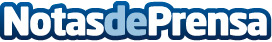 Sentido homenaje al Retén de CogolludoComo cada 17 de julio, la villa serrana se ha acercado al sencillo monumento que recuerda a las once víctimas del Retén de Cogolludo, fallecidas en 2005 mientras trabajaban en la extinción de un incendio en la Riba de SaelicesDatos de contacto:Javier Bravo606411053Nota de prensa publicada en: https://www.notasdeprensa.es/sentido-homenaje-al-reten-de-cogolludo_1 Categorias: Historia Sociedad Castilla La Mancha Industria Alimentaria http://www.notasdeprensa.es